PONEDJELJAK, 23.3.2020. 2. a razredSAT RAZREDNIKAMoje navikeNavike su rutinski oblik ponašanja koje se odvijaju bez aktivne upotrebe svijesti.Razgovaraj s roditeljima o dobrim i lošim navikama.Navika koju imam a želio / željela bih je izgubiti _________________________________Navika koju nemam, a želio / željela bih je imati ________________________________HRVATSKI JEZIK, udžbenik str.60. i 61.ZAPIŠI U PISANKU (pisanim slovima)Veliko slovo u imenima ulica, trgova i naseljenih mjesta Zagreb Slavonski Brod Biograd na Moru Sveti Petar u ŠumiU imenima naseljenih mjesta sva su početna slova velika. Ulica braće RadićKazališni trgTrg bana Josipa JelačićaUlica kralja ZvonimiraTrg hrvatskih velikanaU imenima ulica i trgova prva se riječ piše velikim početnim slovom. Ako je još koja riječ u imenu vlastita imenica, također se piše velikim slovom.ZadatakRiješi iz udžbenika 1. i 2. zadatak na stranici 61.Napiši u bilježnicu.MATEMATIKA, udžbenik str. 22. i 23.Zapisati:                                                        Dijeljenje brojevaPodijeli 12 bombona u 3 košarice tako da u svakoj bude jednako mnogo. Stavljaj u svaku košaricu po jedan bombon. Nacrtaj bombone u košarici. Račun: 12 – 3 = 9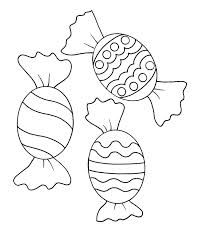 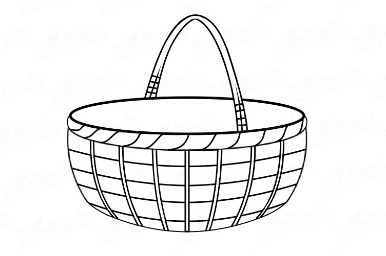                                                                                                 9 – 3  = 6                                                                                                6 – 3 = 3                                                                                                 3 – 3  = 0 12 bombona : 3 košare = 12 : 3 = U svakoj košari  su  ___ bombona.U svakoj vazi je jednak broj tulipana. Koliko je tulipana u svakoj vazi?Nacrtaj  tulipane u vazi.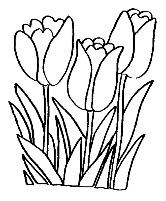 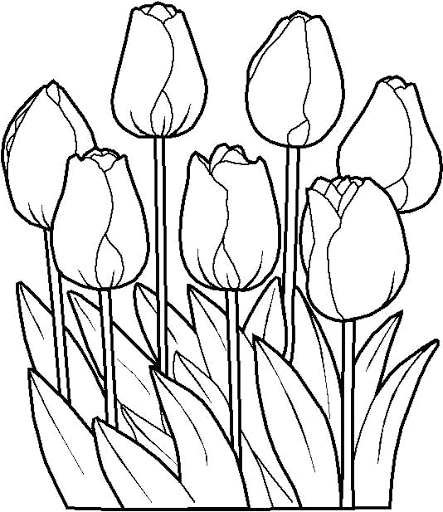                                                10 – 2= 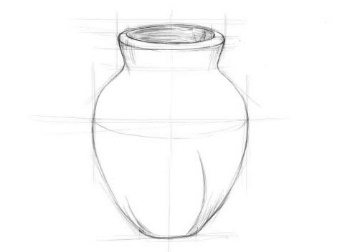                      U svakoj vazi je ___   tulipana.                                                              8 -  2=                                                                                                                                          6 – 2 =                                                                                                                                          4 – 2 =                 10 : 2 =                                                                                                               2 – 2 =